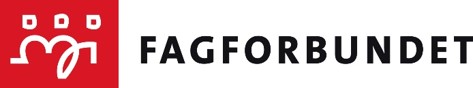 Årsberetning 2020forFagforbundet VestbyÅrsmøtet den 28.01.21Innledning	2Styret har i perioden hatt følgende sammensetning:	2Representanter til forbundsregionens representantskap/regionsmøte	4Representanter til LO lokalt	4Valgkomitéen	4Revisorer	4Kontorforhold	4Andre eiendeler	5Beskrivelse av fagforeningens organisasjonsområde - medlemmer og tillitsvalgte fordelt på tariffområder	5Møtevirksomheten	7Utvalgenes virksomhet	8Fagforeningens aktiviteter og utfordringer på kort og lang sikt	9Målsettinger og planer i perioden	9Andre lokale utfordringer	17Representasjon	17Andre utvalg	18Kurs og konferanser	18Fagforeningens anvendelse av organisatorisk frikjøp/ «spleiselag»	19InnledningStyret i Fagforbundet Vestby legger med dette fram årsberetningen for 2020.Beretnings perioden går fra 28.01.20 til 28.01.21.Fagforbundet Vestby ble som alle andre sterkt berørt av pandemien som rammet oss i mars. Den førte til at mye av aktivitetene vi hadde planlagt ikke kunne gjennomføres. Det gikk spesielt hardt ut over kurs og møter. Medlemmene våre fikk mange ulike utfordringer i en ny arbeidshverdag. Og vi i Fagforbundet måtte også finne alternative måter å jobbe på.Styret har i perioden hatt følgende sammensetning:Fagforeningens hovedtillitsvalgtfrikjøp i 2020:Representanter til forbundsregionens representantskap/regions møte Til Fagforbundet Viken sitt Representantskap/regionmøte har fagforeningen hatt følgende representanter:Christoffer JensenStig ØveråsRandi Rygg Sikstrømvara: Ermina Bosnjak, 2. vara: Vidar Pung, 3. vara: Aniko Horvath.Marie Knutsen og Nina Simonsen møter også i Representantskapet fordi de sitter i Regionstyret i Fagforbundet Viken.Representanter til LO i FolloStig Øverås er kasserer i styret i LO i Follo.ValgkomitéenVi har ikke hatt valgkomité i 2020.Revisorer Til å revidere fagforeningens regnskap, har det vært følgende revisorer:1: Mona Pretorius2: Nadica DjordjevicKontorforholdVestby kommune stiller kontor til disposisjon for foreningens to hovedtillitsvalgte. Kontoret er i kjelleren på rådhuset i Vestby og har PCer og annet nødvendig kontorutstyr. Da pandemien kom ble det en periode med bare hjemmekontor. Det ble kjøpt inn en bærbar PC til Randi Rygg.  Da det ble åpnet litt opp igjen har de hovedtillitsvalgte skiftet mellom hjemmekontor og kontoret på rådhuset.Foreningens leder har også brukt kontoret på rådhuset. Men siden Norge ble stengt ned på grunn av pandemien har hun nesten bare hatt hjemmekontor. ØkonomiKort oppsummering av opplysninger om regnskapet sett i forhold til budsjettet, og kommentarer dersom det er spesielle forhold som bør kommenteres. Angående budsjett og regnskap vises det til egen sak i årsmøtet. Beskrivelse av fagforeningens organisasjonsområde - medlemmer og tillitsvalgte fordelt på tariffområderFagforeningen har per 31.12.2020 medlemmer innenfor følgende tariffområder:Medlemmer uten tariffavtaleFagforeningen har per 31.12.2020 medlemmer hos følgende arbeidsgivere uten tariffavtale:Fagforeningens klubborganisering hos ulike arbeidsgivere(jfr. vedtektenes § 11.7).KoordineringsleddLeder deltar på møter i koordineringsleddet for Aberia. Hos Frelsesarmeen har vi et samarbeid med FO. FO sin tillitsvalgte ivaretar også medlemmer i Fagforbundet.Medlemsutvikling Våre lokale tillitsvalgte er vår viktigste ressurs i arbeidet med å nå verve målet. De kontakter nyansatte og prøver å verve dem.Vi har også flere arbeidsplassbesøk i løpet av året. På grunn av pandemien har det vært mindre besøk i 2020.Medlemmer som melder seg ut, blir kontaktet for å få vite grunnen. Nyansatte lærlinger kontaktes og får tilbud om kurs. Vår forening gjør lite for å verve elever og studenter. MøtevirksomhetenÅrsmøtet ble avholdt 28.01.20. Årsmøtet behandlet årsmøtesaker i henhold til vedtektene. 20 medlemmer var til stede.Det er ikke avholdt medlemsmøter i 2020. Styremøter:Det er avholdt 6 styremøter. 4 av disse på Teams. Styret har behandlet 37 saker.Tillitsvalgtsamling:Samling var planlagt 26. til 27.03.20 i Strømstad. Den ble avlyst på grunn av pandemien.  17.12.20 var det en tillitsvalgtsamling på Teams.Utvalgenes virksomhetUngdomsutvalgetUtvalgets sammensetning:Charlotte Berger, LederChristoffer Jensen, NestlederDet er ikke avholdt møter og behandlet saker i 2020.Ingen aktivitet i 2020 PensjonistutvalgetUtvalgets sammensetning:Stein - Erik Eriksen, LederLill Kristin Amundsen, NestlederPensjonistutvalget hadde planlagt månedlige treff for pensjonistmedlemmer. Det ble gjennomført to treff før pandemien kom. Ingen aktivitet etter det. Seksjonsstyret for yrkesseksjon helse og sosialUtvalgets sammensetning:Randi Rygg Sikstrøm, LederMarianne Fredriksen, NestlederDet er ikke avholdt møter og behandlet saker i 2020.Har yrkesseksjonen egen handlingsplan? Nei2020 har vært "annerledes" året for Norge og hele verden.Dette gjenspeiler seg også i Fagforbundet Vestby og yrkesseksjonens aktivitet i løpet av året.I februar deltok seksjonsleder på oppfriskningskurs i turnusarbeid i Ås.Yrkesseksjonsleder har deltatt på styremøter til Fagforbundet Vestby.Yrkesseksjonsleder deltok på digitalt Representantskapsmøte 17-18 November.Yrkesseksjonsleder har deltatt på Teams møter for yrkesseksjonsledere i Viken. Alle medlemmer av yrkesseksjonen fikk en julegave.Seksjonsstyret for yrkesseksjon kontor og administrasjonUtvalgets sammensetning:Stig Øverås, LederIrene Brevad, NestlederHar yrkesseksjonen egen handlingsplan? NeiDet er ikke avholdt møter og behandlet saker i 2020.Seksjonsleder har videreformidlet kurstilbud og annen aktuell informasjon fra fylket og fra nasjonalt nivå. Alle medlemmer av yrkesseksjonen fikk en julegave. Ellers ingen aktivitet i 2020. Seksjonsstyret for yrkesseksjon samferdsel og tekniskUtvalgets sammensetning:Vidar Pung, LederAniko Horvath, NestlederHar yrkesseksjonen egen handlingsplan? NeiDet er ikke avholdt møter og behandlet saker i 2020.Alle medlemmer av yrkesseksjonen fikk en julegave. Ellers ingen aktivitet i 2020. Seksjonsstyret for yrkesseksjon kirke, kultur og oppvekstUtvalgets sammensetning:Ermina Bosnjak, lederPriya Pargi, nestlederHar yrkesseksjonen egen handlingsplan? NeiDet er ikke avholdt møter og behandlet saker i 2020.Yrkesseksjonsleder har deltatt på et Teams møte for yrkesseksjonsledere i Viken. Alle medlemmer av yrkesseksjonen fikk en julegave. Ellers ingen aktivitet i 2020. Fagforeningens aktiviteter og utfordringer på kort og lang siktPandemien.Det har vært utfordrende å drive fagforeningsarbeid under pandemien. Vi må regne med at pandemien også blir en utfordring i 2021. I hvert fall fram til sommeren.Utfordringer overfor arbeidsgiverne. Det er fortsatt utfordrende at vi har mange arbeidsgivere å forholde oss til. Vi har medlemmer hos 29 arbeidsgivere. Hos 20 av disse har vi 3 eller færre medlemmer. Det er en utfordring å klare å følge opp medlemmer hos så mange forskjellige arbeidsgivere.Politiske utfordringer.Fagforbundet har fortsatt et godt samarbeid med våre lokale politikere. De forstår betydningen av et nært samarbeid med Fagforbundet og andre fagorganisasjoner. Pandemien har ført til mindre kontakt med politikerne. Det er viktig å bruke alternative metoder til å opprettholde kontakten. Konkurranseutsetting og privatisering er ikke på den lokale politiske dagsorden. Fagforbundet må arbeide for at det fortsetter slik.Utfordringer i egen organisasjon.Fagforbundet Vestby har vokst til å bli en mellomstor fagforening med over 800 medlemmer. Flere medlemmer og flere arbeidsgivere å forholde seg til gjør at en trenger mer tid til oppfølging. Vi vil trenge større frikjøp av tillitsvalgte valgt etter vedtektene.Å rekruttere tillitsvalgte på alle arbeidsplasser og hos alle arbeidsgivere er en stor utfordring. Det er også en stor utfordring å fylle alle organisatoriske verv som trengs for å drive foreningen. Viljen til å bruke av sin fritid til fagforeningsaktivitet er ikke like stor som før.Målsettinger og planer i perioden Heltid og likelønn Mål 2020Alle kommuner etablerer en heltidskultur. Færre jobber deltid, og flere av Fagforbundets medlemmer har hele stillinger. Hovedoppgjøret sikrer reallønnsvekst for alle, og bidrar til å minske lønnsforskjellene. Lønnsgapet mellom kvinner og menn blir mindre. Kvinners kompetanse verdsettes høyere og gir økt lønnsmessig uttelling. Strategier Bruke trepartssamarbeidet for å få til flere hele stillinger. Utforme kravene i hovedoppgjøret 2020 på en måte som fremmer likelønn. Videreføre og forsterke arbeidet med å fjerne kjønnsbaserte lønnsforskjeller. TiltakKreve at stillinger som hovedregel lyses ut som hele, faste stillinger. Fagforeningens målsetting:Andelen hele og faste stillinger økes.Beskrivelse av i hvilken grad målet er nådd: Andelen hele og faste stillinger har ikke økt.Delta aktivt i arbeidet vedrørende bruk av deltid og utarbeidelse av retningslinjer.Fagforeningens målsetting Fortsatt medvirke i prosjekt heltid.Beskrivelse av i hvilken grad målet er nådd: Prosjekt heltid ble satt på vent på grunn av pandemien.Fremme krav etter arbeidsmiljølovens kapittel 14 for alle som har rettmessige krav i henhold til lovverket. Fagforeningens målsetting Gjøre dette fortløpende.Beskrivelse av i hvilken grad målet er nådd: Har blitt fulgt opp. Færre saker enn tidligere år da arbeidsgiver har blitt nøyere med å følge bestemmelsene i arbeidsmiljøloven.Forberede tillitsvalgte på å gjennomføre lokale forhandlinger, med sikte på å oppnå likelønn. Fagforeningens målsetting Alle tillitsvalgte som skal delta i forhandlinger skal gjennomføre kurs i forhandlingsteknikk.Beskrivelse av i hvilken grad målet er nådd: På grunn av pandemien ble det ikke lokale forhandlinger. Og dermed heller ikke kurs i forhandlingsteknikk.Offentlige tjenester i egenregi
Mål 2020 Bekjempe konkurranseutsetting, privatisering og sosial dumping gjennom påvirkningsarbeid, kartlegging, kunnskapsoppbygging og tillitsvalgtskolering. Rekommunalisere en større andel offentlige tjenester. StrategierSynliggjøre fordeler og muligheter med drift i egenregi.Synliggjøre kostnader og ulemper ved konkurranseutsetting og privatisering, og vise sammenhengene mellom konkurranseutsetting, sosial dumping og større forskjeller i samfunnet. Følge opp og forplikte politiske partier lokalt, regionalt og nasjonalt til drift av offentlige tjenester i egenregi. Ta initiativ til vedtak om trepartssamarbeid i kommuner og fylkeskommuner. Bruke det faglig-politiske samarbeidet til å iverksette tiltaksplaner mot sosial dumping og arbeidsmarkedskriminalitet. TiltakKreve at egenregi utredes, blant annet i forbindelse med nye anbudsrunder, og sikre ansattes lønns- og arbeidsvilkår ved konkurranseutsetting. Fagforeningens målsetting Medvirke til at Vestby kommune fortsetter med drift i egenregi.Beskrivelse av i hvilken grad målet er nådd: I Vestby kommune drives det meste i egenregi.Motvirke konkurranseutsetting og privatisering gjennom aktivt fagligpolitisk samarbeid.Fagforeningens målsetting Opprettholde dialogen og samarbeidet med de politiske partiene. Være tydelig på Fagforbundets politikk.Beskrivelse av i hvilken grad målet er nådd: Dialog og samarbeid er opprettholdt selv om pandemien har gitt oss utfordringer.Kreve tiltaksplan mot sosial dumping og arbeidskriminalitet, gjerne i samarbeid med andre LO-forbund.Fagforeningens målsetting Konkretisering av tiltaket: Kommunens plan mot sosial dumping må følgesBeskrivelse av i hvilken grad målet er nådd: Planen følges.Organisasjonsbygging og tariffmakt Mål 2020Økt organisasjonsgrad i KS-området. Økt organisasjonsgrad i Spekter helse. Minst 5 prosent økning i antallet elever og lærlinger. Minst 5 prosent økning i antallet studenter. Tillitsvalgte på alle arbeidsplasser innen forbundets organisasjonsområde. Tillitsvalgte skal benytte forbundets ulike kommunikasjonsplattformer i arbeidet. StrategierBygge opp tillitsvalgtdekningen slik at alle arbeidsplasser er ivaretatt. Verve arbeidstakere med høyskole- og universitetsutdanning. Gjennomføre tillitsvalgtskolering for alle tillitsvalgte. Skolere plasstillitsvalgte som kan bistå medlemmer om aktuelle spørsmål som er viktige for Fagforbundet. Styrke Fagforbundets yrkesprofilering gjennom digitale plattformer som gjør det mulig å kommunisere med yrkesgruppene. Tillitsvalgte skoleres i kommunikasjonsarbeid, med fokus på hvordan nå ut med budskapet i digitale kanaler.TiltakBesøke alle arbeidsplasser der en har medlemmer i løpet av året. Medlemmer som ikke nås på arbeidsplassen må nås på andre måter.Fagforeningens målsetting Gjennomføre arbeidsplassbesøk.Beskrivelse av i hvilken grad målet er nådd: Gjennomført, men færre besøk på grunn av pandemien.Kartlegge vervepotensial på alle tariffområder. Fagforeningens målsetting Lage verveplan.Beskrivelse av i hvilken grad målet er nådd: Det ble ikke laget verveplan.Etablere klubber på arbeidsplassene, og sørge for at alle medlemmer har en synlig tillitsvalgt. Fagforeningens målsetting Få klubbstrukturen opp og stå.Beskrivelse av i hvilken grad målet er nådd: Situasjonen har ikke bedret seg i 2020.Velge hvilke tiltak som skal prioriteres fra handlingsplanen for mangfold og inkludering for å nå målsettingen for arbeidet. Fagforeningens målsetting Fortsette å rekruttere minoritetsgrupper som medlemmer og tillitsvalgte.Beskrivelse av i hvilken grad målet er nådd: Vi har fått mange nye medlemmer med minoritetsbakgrunn.Være synlige i sosiale medier. Fagforeningens målsetting Bruke facebook aktivt.Beskrivelse av i hvilken grad målet er nådd: Aktiviteten på facebook kan fortsatt bli bedre.Fag-, yrkes- og kompetanseutvikling Mål 2020Fagforbundet bidrar til kompetanseutvikling på arbeidsplassen. Relevant kompetanseheving gir uttelling i lønn. Rammebetingelsene for og anerkjennelsen av medlemmenes yrkesutøvelse styrkes. Økt antall læreplasser i alle sektorer. Fagforbundet er et naturlig valg for arbeidstakere med høyskole- og universitetsutdanning. StrategierBruke trepartssamarbeidet lokalt for å sikre faglig utvikling for alle medlemmer. Følge opp kompetanseplanene, sikre at disse iverksettes og kreve uttelling i lønn. Utvikle og tilrettelegge for ulike yrkesfaglige tilbud. Påvirke og bidra i tilretteleggingen for læreplasser i de enkelte virksomhetene, og følge opp Samfunnskontrakten. Videreutvikle Fagforbundets utdanningspolitikk. TiltakJobbe for at flere tar fagbrev. Fagforeningens målsetting Informere medlemmer og tillitsvalgte om de ulike muligheter for å ta fagbrev.Beskrivelse av i hvilken grad målet er nådd: Medlemmer informeres jevnlig om de kurstilbud som kommer.Bidra med faglige argumenter i forbindelse med omstilling- og utskillingsprosesser. Fagforeningens målsetting Delta aktivt i omstillingsprosesser.Beskrivelse av i hvilken grad målet er nådd: Vi har vært med i de omstillingsprosesser som har vært i 2020.Samarbeide med arbeidsgiver for å øke antall læreplasser i alle virksomheter, spesielt i offentlig sektor, og bidra til at veileder har kompetanse til å gi et godt faglig opplæringstilbud til lærlingen. Fagforeningens målsetting Jobbe opp mot politikerne og ha en god dialog med arbeidsgiver.Beskrivelse av i hvilken grad målet er nådd: Antall læreplasser er fortsatt for lavt. Lærlingene får et godt faglig tilbud. Sikre at medlemmene får faglige tilbud.Fagforeningens målsetting Videreformidle kurstilbud fra Nasjonalt og Regionalt nivå. Arrangere egne temakvelder.Beskrivelse av i hvilken grad målet er nådd: Kurstilbudet ble sterkt redusert på grunn av pandemien. Tilbudet om digitale kurs har vært bra, men kan ikke erstatte normal kurs aktivitet. RepresentasjonOversikt over hvilke verv fagforeningen har hatt medlemmer i:Forbundsregionen: Fagforbundet VikenRegionsstyret: Marie KnutsenYrkesseksjoner: Leder Yrkesseksjon Helse og Sosial: Nina SimonsenFaglig/politisk utvalgEr samarbeidsavtalen mellom Fagforbundet og Arbeiderpartiet fulgt opp med lokal avtale og aktivitet? Er det inngått avtale med andre politiske partier i så tilfelle hvilke. Andre utvalgAMU Vestby kommune Stig Øverås Randi Rygg Sikstrøm og Christoffer JensenKurs og konferanser Planlagte kurs og konferanser for tillitsvalgte valgt etter hovedavtalene. Ingen kurs ble gjennomført på grunn av pandemien.Planlagte kurs og konferanser for tillitsvalgte valgt etter vedtektene Yrkesfaglige kurs, fagdager og konferanser- medlemsrettetPå grunn av pandemien har det i løpet av året ikke blitt gjennomført noen kurs, fagdager og konferanser. Vi hadde avtale med Trond Finstad for temakveld om digitalisering og personvern. Møtet skulle vært i april, men ble avlyst på grunn av pandemien.Fagforeningens anvendelse av organisatorisk frikjøp/ «spleiselag»Har fagforeningen søkt om økonomiske midler til organisatorisk frikjøp? Ja. Sammen med andre fagforbund i Follo, Fagforbundet Viken Fylkesforening og Fagforbundet Østfold Fylkesforening har vi engasjert Marie Knutsen i 80 % stilling til å drifte medlemsregisteret vårt. Fagforbundet Vestby dekker 14,3 % av disse utgiftene. Av dette får vi 5 % i tilskudd fra Fagforbundet Nasjonalt. Sted og datoFagforeningsstyretNavnOrganisatoriskfrikjøpsprosentHonorar i krLederMarie Knutsen20 %5000NestlederChristoffer Jensen5000OpplæringsansvarligStig ØveråsKassererDaniela Schütz5 %5000Leder yrkesseksjon helse og sosialRandi Rygg Sikstrøm5000Leder yrkesseksjon kirke, kultur og oppvekstErmina Bosnjak5000Leder yrkesseksjon samferdsel og tekniskVidar Pung5000Leder yrkesseksjon kontor og administrasjonStig ØveråsUngdomstillitsvalgtCharlotte Berger5000PensjonisttillitsvalgtStein – Erik Eriksen5000SekretærStig Øverås5 %5000StyremedlemNina Simonsen2500StyremedlemAniko Horvath2500StyremedlemMari Rakstad2500Vara styremedlemKari Melin2500Nestleder yrkesseksjon helse og sosialMarianne FredriksenNestleder yrkesseksjon samferdsel og tekniskAniko HorvathNestleder yrkesseksjon kirke, kultur og oppvekstPriya ParghiNestleder kontor og administrasjonIrene BrevadVara ungdomstillitsvalgtChristoffer JensenVara pensjonisttillitsvalgtLill Kristin AmundsenVervNavnFrikjøpsprosentTariffavtaleHovedtillitsvalgt Vestby KommuneStig Øverås95 %KSHovedtillitsvalgt Vestby KommuneRandi Rygg Sikstrøm40 %KSBankinnskudd  31.12.2019Bankinnskudd  31.12.2020Egenkapital 31.12.2019Egenkapital 31.12.2020Verdi av fast eiendom (hytter, feriehjem, aksjer i eiendom, stiftelser etc.)587.444624.131587.444624.1310TariffområdeAntall medlemmerKS470KS-bedrift (samfunnsbedriftene)1Spekter øvrige2PBL16Virke29KA1FUS AS (Trygge barnehager)13Staten5NHO17ArbeidsgiverAntall medlemmerJoshua Adam Kalla1Son dyreklinikk1Eurest AS Catosenteret1Ecura Hjemmetjenester og BPA AS avd region sør1Omsorgspartner1Aberia Omsorg AS avd Vestby1Care Norge1Aberia Ung AS4ArbeidsgiverTariff-områdeNavn på klubbleder (tillitsvalgt etter hovedavtalen)Klubb styre Vestby KommuneKSStig ØveråsNeiSøndre Follo RenseanleggKS BedriftKolbjørn KristiansenNeiStiftelsen CatosenteretVirkeInger Laila PaulsenNeiSolåsen FUS BarnehageFUSMarianne HalvorsenNeiHølen FUS BarnehageFUSNeiVestby StiftelsesbarnehagerVirkeJørn Tyler og Marte JohansenNeiBjørg Tveit StrømPBLJohan Schefte KlubbenNeiAberia omsorgNHOOlav Ørstad RustadbakkenNeiFagforeningensvervemål:Fagforeningensvervemål:Fagforeningensvervemål:Fagforeningensvervemål:Fagforeningensvervemål:Fagforeningensvervemål for yrkesaktive:Fagforeningensvervemål for yrkesaktive:Fagforeningensvervemål for yrkesaktive:Fagforeningensvervemål for yrkesaktive:Fagforeningensvervemål for yrkesaktive:Fagforeningensvervemål for yrkesaktive:Vervemål totalt:Vervemål totalt:Måloppnåelse:Måloppnåelse:Måloppnåelse:Vervemål yrkesaktiv:Vervemål yrkesaktiv:Vervemål yrkesaktiv:Måloppnåelse:Måloppnåelse:Måloppnåelse:4040484848404040484848Medlemstall totalt:Medlemstall totalt:Medlemstall totalt:Medlemstall totalt:Medlemstall totalt:Yrkesaktive totalt:Yrkesaktive totalt:Yrkesaktive totalt:Yrkesaktive totalt:Yrkesaktive totalt:Yrkesaktive totalt:01.01.2001.01.2001.01.2031.12.2031.12.2001.01.2001.01.2001.01.2001.01.2031.12.2031.12.20825825825830830570570570570568568Antall yrkesaktive medlemmer under 30 år:Antall yrkesaktive medlemmer under 30 år:Antall yrkesaktive medlemmer under 30 år:Antall yrkesaktive medlemmer under 30 år:Antall yrkesaktive medlemmer under 30 år:Antall pensjonistmedlemmerAntall pensjonistmedlemmerAntall pensjonistmedlemmerAntall pensjonistmedlemmerAntall pensjonistmedlemmerAntall pensjonistmedlemmer01.01.2001.01.2031.12.2031.12.2031.12.2001.01.2001.01.2001.01.2001.01.2031.12.2031.12.207070696969255255255255262262Studenter:Studenter:Studenter:Studenter:Lærlinger:Lærlinger:Lærlinger:Elever:Elever:Elever:Elever:01.01.2031.12.2031.12.2031.12.2001.01.2001.01.2031.12.2001.01.2001.01.2001.01.2031.12.20355599799911Antall yrkesaktive medlemmer KSAntall yrkesaktive medlemmer KSAntall yrkesaktive medlemmer KSAntall yrkesaktive medlemmer KSAntall yrkesaktive medlemmer KSAntall yrkesaktive medlemmer KS01.01.2001.01.2001.01.2031.12.2031.12.2031.12.20472472472470470470Har fagforeningen samarbeidsavtale med AP?Har fagforeningen inngått avtale med andre politiske partier?Hvis ja, sett inn hvilke politiske partier.JaJaVestby SV	Type kurs:Antall TV gjennomførtDato gjennomførtRegistrert i AOFFase 1	0Fase 2	0	Type kurs:Antall TV gjennomførtDato gjennomførtRegistrert i AOFFase 1	0Fase 2	0Temakurs i veiledning fase 1218.–19.02.20JaTemakurs: Beholde tjenester i egenregi.120.11.20JaFagforeningslederFagforeningslederNestlederOpplæringsansvarligKassererLeder yrkesseksjon kirke, kultur og oppvekstLeder yrkesseksjon helse og sosialLeder yrkesseksjon kontor og administrasjonLeder yrkesseksjon samferdsel og tekniskPensjonisttillitsvalgtUngdomstillitsvalgtStyremedlemStyremedlemStyremedlemStyremedlemStyremedlemStyremedlem